Series: Unwrapped 	                 Message: Gift of Peace     		December 24, 2016Matthew 2:1-21; Isaiah 9:6-7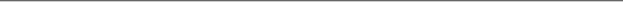 What are you looking for?What peace is not:Just absence of conflict.Just calm.Just ease.Peace is found in Jesus. Romans 5:1; John 14:27Re-ConnectionSafetyAnchor to my soulPeace seeks you out and finds you right where you are. John 3:16-21